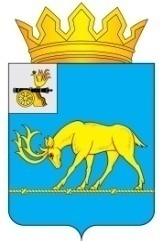 АДМИНИСТРАЦИЯ МУНИЦИПАЛЬНОГО ОБРАЗОВАНИЯ«ТЕМКИНСКИЙ РАЙОН» СМОЛЕНСКОЙ ОБЛАСТИПОСТАНОВЛЕНИЕот 15.01.2021 № 11	                                                     с.ТемкиноО системе внутреннего обеспечения
соответствия                  требованиямантимонопольного законодательства
(антимонопольный           комплаенс)Администрации      муниципального
образования  «Темкинский    район»Смоленской областиВ целях реализации Указа Президента Российской Федерации от 21.12.2007
№ 618 «Об основных направлениях государственной политики по развитию
конкуренции», руководствуясь Распоряжением Правительства Российской
Федерации от 18.10.2018	№	2258-р «Об утверждении методических рекомендаций по созданию и организации федеральными органами
исполнительной власти системы внутреннего обеспечения соответствия
требованиям антимонопольного законодательства», распоряжением Губернатора
Смоленской области от 06.02.2019 № 107-р «О мерах, направленных на создание
и организацию системы внутреннего обеспечения соответствия требованиям
антимонопольного законодательства деятельности органов исполнительной
власти Смоленской области»,Администрация муниципального образования «Темкинский район»
Смоленской области постановляет:Организовать в Администрации муниципального образования
«Темкинский район» Смоленской области систему внутреннего обеспечения
соответствия требованиям антимонопольного законодательства
(антимонопольный комплаенс).Утвердить прилагаемые:- Положение об организации в Администрации муниципального
образования «Темкинский район» Смоленской области системы внутреннего обеспечения соответствия требованиям антимонопольного законодательства (антимонопольный комплаенс); - Состав Комиссии по оценке эффективности организации и
функционирования системы внутреннего обеспечения соответствия требованиям
антимонопольного законодательства Администрации муниципального
образования «Темкинский район» Смоленской области (антимонопольный
комплаенс) (далее-Комиссия);- Положение о Комиссии по оценке эффективности организации и
функционирования системы внутреннего обеспечения соответствия требованиям
антимонопольного законодательства Администрации муниципального
образования «Темкинский район» Смоленской области (антимонопольный
комплаенс).3. Разместить настоящее постановление на официальном сайте
Администрации муниципального образования «Темкинский район» Смоленской
области в информационно-телекоммуникационной сети «Интернет».Контроль за исполнением настоящего постановления оставляю за собой.Глава муниципального образования
«Темкинский район» Смоленской области                                                    С.А. ГуляевУТВЕРЖДЕНО
постановлением Администрации
муниципального образования
«Темкинский район» Смоленской
областиот  15.01.2021   № 11Положение об организации в Администрации муниципального образования
«Темкинский район» Смоленской области системы внутреннего обеспечения
соответствия требованиям антимонопольного законодательства
(антимонопольный комплаенс)Общие положения Положение о системе внутреннего обеспечения соответствия
требованиям антимонопольного законодательства деятельности Администрации
муниципального образования «Темкинский район» Смоленской области (далее -
антимонопольный комплаенс) разработано в целях обеспечения соответствия
требованиям антимонопольного законодательства деятельности Администрации
муниципального образования «Темкинский район» Смоленской области (далее
Администрация), деятельности структурных подразделений Администрации и
профилактики нарушений требований антимонопольного законодательства
деятельности Администрации.Термины, используемые в настоящем Положении, означают
следующее:	-«антимонопольное законодательство» - законодательство,
основывающееся на Конституции Российской Федерации, Гражданском кодексе
Российской Федерации и состоящее из Федерального закона «О защите
конкуренции», иных федеральных законов, регулирующих отношения, связанные
с защитой конкуренции, в том числе с предупреждением и пресечением
монополистической деятельности и недобросовестной конкуренции, в которых
участвуют федеральные органы исполнительной власти, органы государственной
власти субъектов Российской Федерации, органы местного самоуправления, иные
осуществляющие функции указанных органов организации, а также
государственные внебюджетные фонды, Центральный банк Российской
Федерации, российские юридические лица и иностранные юридические лица,
физические лица, в том числе индивидуальные предприниматели;
«антимонопольный комплаенс» - совокупность правовых и организационных
мер, направленных на соблюдение требований антимонопольного
законодательства и предупреждение его нарушения; «антимонопольный орган» -
федеральный антимонопольный орган и его территориальные органы; «доклад об
антимонопольном комплаенсе»- документ, содержащий информацию об
организации и функционировании антимонопольного комплаенса в
Администрации муниципального образования «Темкинский район» Смоленской
области; «коллегиальный орган»- совещательный орган, осуществляющий
оценку эффективности антимонопольного комплаенса; «нарушение
антимонопольного законодательства»- недопущение, ограничение, устранение
конкуренции; «риски нарушения антимонопольного законодательства»
(«комплаенсриски»)- сочетание вероятности и последствий наступления
неблагоприятных событий в виде ограничения, устранения или недопущения
конкуренции; «уполномоченное структурное подразделение»- подразделения
Администрации муниципального образования «Темкинский район» Смоленской
области, осуществляющие внедрение и контроль за исполнением в
Администрации антимонопольного комплаенса. Цели, задачи и принципы антимонопольного комплаенса Цели антимонопольного комплаенса:- обеспечение соответствия деятельности Администрации требованиям
антимонопольного законодательства;профилактика нарушений требований антимонопольного
законодательства в деятельности Администрации. Задачи антимонопольного комплаенса:а) выявление рисков нарушений антимонопольного законодательства;б) управление рисками нарушения антимонопольного законодательства;в) контроль соответствия деятельности Администрации требованиям
антимонопольного законодательства;г) оценка эффективности функционирования в Администрации
антимонопольного комплаенса. Принципы антимонопольного комплаенса:а) заинтересованность руководства Администрации в эффективности
антимонопольного комплаенса;б) регулярность оценки комплаенс-рисков;в) информационная открытость функционирования в Администрации
антимонопольного комплаенса;г) непрерывность функционирования антимонопольного комплаенса;д) совершенствование антимонопольного комплаенса. Организация антимонопольного комплаенсаОбщий контроль организации антимонопольного комплаенса и
обеспечения его функционирования осуществляется Главой муниципального
образования который:вводит в действие акт об антимонопольном комплаенсе, вносит в него
изменения, а также принимает внутренние документы, регламентирующие
реализацию антимонопольного комплаенса; применяет предусмотренные законодательством Российской
Федерации меры ответственности за нарушение сотрудниками Администрации
муниципального образования «Темкинский район» Смоленской области правил
антимонопольного комплаенса; рассматривает материалы, отчеты и результаты периодических оценок
эффективности функционирования антимонопольного комплаенса и принимает
меры, направленные на устранение выявленных недостатков; осуществляет контроль за устранением выявленных недостатков
антимонопольного комплаенса; подписывает доклад об антимонопольном комплаенсе, утверждаемый
Коллегиальным органом. Функции уполномоченного подразделения, связанные с организацией
и функционированием антимонопольного комплаенса, распределяются между
структурными подразделениями Администрации в соответствии с их
компетенцией:ведущим специалистом (юристом) Аппарата Администрации
муниципального образования «Темкинский район» Смоленской области;ведущим специалистом (по кадрам) Аппарата Администрации
муниципального образования «Темкинский район» Смоленской области;отделом экономики, имущественных и земельных отношений
Администрации муниципального образования «Темкинский район» Смоленской
области; финансовым управлением Администрации муниципального образования «Темкинский район» Смоленской области. К компетенции ведущего специалиста (юриста) Аппарата
Администрации муниципального образования «Темкинский район» Смоленской
области относятся следующие функции:а) выявление рисков нарушения антимонопольного законодательства, учет
обстоятельств, связанных с рисками нарушения антимонопольного
законодательства, определение вероятности их возникновения;б) правовая экспертиза проектов нормативных правовых актов на предмет
нарушения антимонопольного законодательства;в) правовая экспертиза проектов муниципальных контрактов на предмет
нарушения антимонопольного законодательства;г) консультирование сотрудников Администрации по вопросам, связанным
с соблюдением антимонопольного законодательства и антимонопольным
комплаенсом;д) организация взаимодействия с другими структурными подразделениями
Администрации по вопросам, связанным с антимонопольным комплаенсом;е) информирование Главы муниципального образования о внутренних
документах, которые могут повлечь нарушение антимонопольного
законодательства, противоречить антимонопольному законодательству и
антимонопольному комплаенсу;ж) участие в Комиссии и проверках, связанных с нарушениями,
выявленными в ходе контроля соответствия деятельности сотрудников
Администрации требованиям антимонопольного законодательства в порядке,
установленном действующим законодательством и муниципальными правовымиактами;з) иные функции, связанные с функционированием антимонопольного
комплаенса.К компетенции ведущего специалиста (по кадрам) Аппарата
Администрации муниципального образования «Темкинский район» Смоленскойобласти:а) выявление конфликта интересов в деятельности сотрудников и
структурных подразделений Администрации, разработка предложений поихисключению;б) проведение проверок в случаях обнаружения признаков коррупционных
рисков, наличия конфликта интересов либо нарушения правил служебного
поведения при осуществлении муниципальными служащими Администрации
своих обязанностей. Обеспечение мер по минимизации коррупционных рисков в
таких случаях осуществляется в порядке, установленном муниципальнымиправовыми актами;в) участие в Комиссии и проверках, связанных с нарушениями,выявленными в ходе контроля соответствия деятельности сотрудников
Администрации требованиям антимонопольного законодательства в порядке,
установленном действующим законодательством и муниципальными правовыми
актами;г) информирование Главы муниципального образования о внутренних
документах, которые могут повлечь нарушение антимонопольного
законодательства, противоречить	антимонопольному	законодательству иантимонопольному комплаенсу;д) ознакомление гражданина с Положением при поступлении намуниципальную службу в Администрацию;е) консультирование при необходимости по вопросам, связанным с
соблюдением антимонопольного	законодательства	и антимонопольнымкомплаенсом;ж) организация работы систематического обучения работников
требованиям антимонопольного	законодательства	и антимонопольногокомплаенса.К компетенции Отдела экономики, имущественных и земельных
отношений Администрации муниципального образования «Темкинский район»Смоленской области относятся следующие функции:а)	осуществление контроля за соблюдением антимонопольного
законодательства в сфере управления и распоряжения муниципальной
собственностью;б) осуществление контроля за соблюдением антимонопольного
законодательства в сфере развития малого и среднего предпринимательства и
развития конкуренции;в) подготовка и представление Главе муниципального образования на
утверждение правового акта об антимонопольном комплаенсе (внесение
изменений в правовой акт об антимонопольном комплаенсе), а также внутренних
документов Администрации, регламентирующих процедуры антимонопольного
комплаенса;г) информирование Главы муниципального образования о внутренних
документах,	которые могут	повлечь	нарушение	антимонопольногозаконодательства, противоречить антимонопольному законодательству и
антимонопольному комплаенсу;д) подготовка проекта доклада об антимонопольном комплаенсе;е) иные функции, связанные с функционированием антимонопольного
комплаенса;3.5. К компетенции 	Финансового управления Администрации муниципального образования	«Темкинский район» Смоленской области относятся следующие функции уполномоченного подразделения:а) выявление рисков нарушения антимонопольного законодательства, учет
обстоятельств,	связанных	с	рисками	нарушения	антимонопольногозаконодательства, определение вероятности возникновения рисков нарушения
антимонопольного законодательства;б) осуществление контроля за соблюдением антимонопольного
законодательства в сфере закупок товаров, работ, услуг для обеспечения
муниципальных нужд Администрации;в) информирование Главы муниципального образования «Темкинский
район» Смоленской области о внутренних документах, которые могут повлечь
нарушение антимонопольного законодательства, противоречить
антимонопольному законодательству и антимонопольному комплаенсу;г) иные функции, связанные с функционированием антимонопольного
комплаенса;д) подготовка информации для доклада об антимонопольном комплаенсе и
направление ее в отдел экономики, имущественных и земельных отношений
Администрации муниципального образования «Темкинский район» Смоленской
области. Функции коллегиального органа, осуществляющего оценку
эффективности организации и функционирования антимонопольного комплаенса
возлагаются на Комиссию по оценке эффективности организации и
функционирования системы внутреннего обеспечения соответствия требованиям
антимонопольного законодательства Администрации муниципального
образования «Темкинский район» Смоленской области (антимонопольный
комплаенс) (далее-Комиссия). К функциям коллегиального органа относятся:а) рассмотрение и оценка мероприятий в части, касающейся
функционирования антимонопольного комплаенса;б) рассмотрение и утверждение доклада об антимонопольном комплаенсе.Выявление и оценка рисков нарушения антимонопольного
законодательства (комплаенс-рисков) В целях обеспечения соответствия деятельности Администрации
требованиям антимонопольного законодательства осуществляется выявление и
оценка рисков нарушения антимонопольного законодательства.В целях выявления рисков нарушения антимонопольного
законодательства уполномоченным подразделением в соответствии со своей
компетенцией совместно с другими структурными подразделениями
Администрации на регулярной основе проводятся следующие мероприятия:а) анализ выявленных нарушений антимонопольного законодательства в
деятельности Администрации (наличие предостережений, предупреждений,
штрафов, жалоб, возбужденных дел);б) анализ проектов нормативных правовых актов, разработанных
Администрацией, и действующих нормативных правовых актов, разработанных
(далее соответственно - проекты актов Администрации, действующие акты
Администрации), на предмет соответствия их антимонопольному
законодательству;в) мониторинг и анализ практики применения Администрацией
антимонопольного законодательства;г) проведение систематической оценки эффективности разработанных и
реализуемых мероприятий по снижению рисков нарушения антимонопольного
законодательства.Анализ выявленных в Администрации нарушений антимонопольного
законодательства за предыдущие 3 года (наличие предостережений,
предупреждений, штрафов, жалоб, возбужденных дел) проводится не реже
одного раза в год. При проведении данного анализа уполномоченным
подразделением реализуются следующие мероприятия:а) осуществляется сбор сведений в структурных подразделениях
Администрации о наличии выявленных контрольными органами нарушений
антимонопольного законодательства;б) составляется перечень выявленных в Администрации нарушений
антимонопольного законодательства. Перечень нарушений антимонопольного
законодательства должен содержать сведения о выявленных за последние 3 года
нарушениях законодательства, отдельно по каждому нарушению, и информацию
о нарушении (с указанием нарушенной нормы законодательства, краткого
изложения сути нарушения, последствий нарушения антимонопольного
законодательства и результата рассмотрения нарушения антимонопольным
органом), позицию антимонопольного органа, сведения о мерах по устранению
нарушения, а также сведения о мерах, направленных Администрацией на
недопущение повторного нарушения. Перечень нарушений антимонопольного
законодательства должен содержать классификацию по сферам деятельности
Администрации. Анализ действующих актов Администрации на предмет соответствия
их антимонопольному законодательству проводится не реже одного раза в год.
При проведении данного анализа реализуются следующие мероприятия:а) разрабатывается исчерпывающий перечень действующих актов
Администрации (далее - Перечень действующих актов) с указанием источника их
публикации;б) на официальном сайте Администрации в информационно
телекоммуникационной сети «Интернет» в свободном доступе размещается
Перечень действующих актов с приложением текстов таких актов, за
исключением актов, содержащих сведения, относящиеся к охраняемой законом
тайне, а также размещается уведомление о начале сбора замечаний и
предложений граждан и организаций по вопросу соответствия
антимонопольному законодательству действующих актов Администрации;в) в течение не менее 20 рабочих дней с даты размещения Перечня
действующих актов осуществляется сбор и анализ представленных замечаний и
предложений.г) Главе муниципального образования представляется сводная информация
с обоснованием целесообразности (нецелесообразности) внесения изменений в
действующие акты Администрации. При проведении анализа проектов актов Администрации на предмет
соответствия их антимонопольному законодательству Администрацией
реализуются следующие мероприятия:а) проекты актов Администрации вместе с пояснительными записками об
обосновании реализации предлагаемых решений, в том числе об их влиянии на
конкуренцию, размещаются на официальном сайте Администрации в
информационно телекоммуникационной сети «Интернет» в свободном доступе, а
также размещается уведомление о начале сбора замечаний и предложений
граждан и организаций по вопросу соответствия антимонопольному
законодательству проектов актов Администрации;б) в течение не менее 5 рабочих дней с даты размещения проектов актов
Администрации осуществляется сбор и анализ поступивших предложений и
замечаний;в) Главе муниципального образования представляется информация о
соответствии (несоответствии) проектов актов Администрации
антимонопольному законодательству. При проведении мониторинга и анализа практики применения
антимонопольного законодательства реализуются следующие мероприятия:а) осуществляется сбор сведений, в том числе в структурных
подразделениях Администрации, о правоприменительной практике в
Администрации;б) подготавливается аналитическая справка об изменениях и основных
аспектах правоприменительной практики, а также о проблемах правоприменения. При выявлении рисков нарушения антимонопольного законодательства
уполномоченным подразделением должна проводиться оценка таких рисков с
учетом следующих показателей:а) низкий уровень - отрицательное влияние на отношение институтов
гражданского общества к деятельности Администрации по развитию
конкуренции, вероятность выдачи предупреждения, возбуждения дела о
нарушении антимонопольного законодательства, наложения штрафа
отсутствуют;б) незначительный уровень - вероятность выдачи Администрации
предупреждения;в) существенный уровень - вероятность выдачи Администрации
предупреждения и возбуждения в отношении ее дела о нарушении
антимонопольного законодательства;г) высокий уровень - вероятность выдачи Администрации предупреждения
и возбуждения в отношении ее дела о нарушении антимонопольного
законодательства и привлечения к административной ответственности (штраф,
дисквалификация).По результатам проведенных мероприятий, предусмотренных пунктом 3.2
Положения в срок до 1 февраля года, следующего за отчетным, уполномоченные
подразделения направляют в Отдел экономики, имущественных и земельных
отношений следующие документы:а) аналитическую справку, содержащую результаты анализа информации
по вопросам, указанным в пункте 3.2;б) предложения в карту комплаенс-рисков Администрации (Приложение№1);в) предложения в План мероприятий «дорожную карту» Администрации
(Приложение № 2).Информация о проведении выявления и оценки рисков нарушения
антимонопольного законодательства включается в доклад об антимонопольном
комплаенсе.На основе сведений представленных уполномоченными
подразделениями, в срок не позднее 1 марта года, следующего за отчетным,
Отдел экономики, имущественных и земельных отношений готовит проект
доклада об антимонопольном комплаенсе, в соответствии с требованиями,
установленными разделом 7 Положения.Мероприятия по снижению рисков нарушения антимонопольногозаконодательства В целях снижения рисков нарушения антимонопольного
законодательства Отделом экономики, имущественных и земельных отношений
на основании предложений структурных подразделений Администрации
разрабатывается план мероприятий («дорожная карта») по снижению рисков
нарушения антимонопольного законодательства, согласно Приложению 2.План мероприятий («дорожная карта») по снижению рисков нарушения
антимонопольного законодательства подлежит пересмотру в случае внесения
изменений в карту рисков нарушения антимонопольного законодательства. План мероприятий («дорожная карта») по снижению рисков нарушения
антимонопольного законодательства утверждается Главой муниципального
образования в срок не позднее 30 декабря года, предшествующему году, на
который планируются мероприятия.Информация об исполнении мероприятий по снижению рисков
нарушения антимонопольного законодательства включается в доклад об
антимонопольном комплаенсе.Ключевые показатели и порядок оценки эффективности
функционирования антимонопольного комплаенса. В целях оценки эффективности функционирования антимонопольного
комплаенса устанавливаются ключевые показатели в соответствии с Методикой
расчета ключевых показателей эффективности функционирования
антимонопольного комплаенса, разработанной федеральным антимонопольным
органом. Уполномоченные подразделения Администрации, не реже одного раза
в год проводит оценку достижения ключевых показателей эффективности
антимонопольного комплаенса. Информация о достижении ключевых показателей эффективности
функционирования антимонопольного комплаенса в Администрации включается
в доклад об антимонопольном комплаенсе.VII. Доклад об антимонопольном комплаенсеДоклад об антимонопольном комплаенсе содержит информацию:а) о результатах проведенной оценки рисков нарушения в Администрации
антимонопольного законодательства;б) об исполнении мероприятий по снижению рисков нарушения в
Администрации муниципального образования «Темкинский район» Смоленской
области антимонопольного законодательства;в) о достижении ключевых показателей эффективности антимонопольного
комплаенса. Проект доклада об антимонопольном комплаенсе представляется
Отделом экономики, имущественных и земельных отношений в коллегиальный
орган на утверждение не позднее 1 марта года, следующего за отчетным.Доклад об антимонопольном комплаенсе, утвержденный
коллегиальным органом, в течение 10 дней размещается на официальном сайте
муниципального образования «Темкинский район» Смоленской области.Приложение № 1 к Положению об организации в Администрации муниципального образования «Темкинский район» Смоленской области системы внутреннего обеспечения соответствия требованиям антимонопольного законодательства(антимонопольный комплаенс) от 15.01.2021  № 11Уровни рисков нарушений антимонопольного законодательстваПриложение № 2
к Положению об организации в
Администрации муниципального
образования «Темкинский район»
Смоленской области системы
внутреннего	обеспечениясоответствия	требованиямантимонопольного законодательства
(антимонопольный комплаенс)План мероприятий («дорожная карта») по снижению рисков
нарушения антимонопольного законодательстваУТВЕРЖДЕНО
постановлением Администрации
муниципального образования
«Темкинский район» Смоленской
области
от  15.01.2021   № 11Положениео Комиссии по оценке эффективности организации ифункционирования системы внутреннего обеспечения соответствиятребованиям антимонопольного законодательства Администрации
муниципального образования «Темкинский район» Смоленской области(антимонопольному комплаенсу)
1.0бщие положения Комиссия по оценке эффективности организации и функционирования
системы внутреннего обеспечения соответствия требованиям антимонопольного
законодательства Администрации муниципального образования «Темкинский
район» Смоленской области (антимонопольный комплаенс) (далее - Комиссия)
является постоянно действующим коллегиальным органом. Комиссия в своей деятельности руководствуется Конституцией
Российской Федерации, федеральными законами, актами Президента Российской
Федерации, актами Правительства Российской Федерации, постановлениями и
распоряжениями Администрации муниципального образования «Темкинский
район» Смоленской области (далее - Администрация) и настоящим Положением. Комиссия подчиняется непосредственно Главе муниципального
образования.2.Основные функцииКомиссия осуществляет следующие функции:а) рассмотрение и оценка мероприятий в части, касающейся
функционирования антимонопольного комплаенса;б) рассмотрение и утверждение доклада об антимонопольном комплаенсе.Состав Комиссии и регламент деятельностиСостав Комиссии формируется Главой муниципального образования. Комиссия состоит из председателя, заместителя председателя,
секретаря, членов Комиссии. Количественный состав Комиссии должен
составлять не менее пяти человек. В целях исключения возможности возникновения конфликта
интересов, который мог бы повлиять на принимаемые Комиссией решения, членКомиссии, находящийся в непосредственной подчиненности или
подконтрольности у сотрудника Администрации, в отношении которого на
заседании Комиссии принимается решение, а также состоящий с данным
сотрудником Администрации в близком родстве или свойстве (родители,
супруги, дети, братья, сестры, а также братья, сестры, родители, дети супругов и
супруги детей), не участвует в проводимом на заседании Комиссии обсуждении и
голосовании по данному вопросу. Председатель Комиссии:- определяет дату, время и место проведения заседания Комиссии;- согласовывает перечень вопросов для обсуждения на заседании Комиссии; - председательствует на заседаниях Комиссии, а в случае отсутствия
возлагает свои функции на заместителя председателя Комиссии;-осуществляет общее руководство деятельностью Комиссии;-ведет заседание Комиссии;-дает поручения членам Комиссии, связанные с ее деятельностью;-подписывает протоколы заседания Комиссии.Секретарь Комиссии:-обеспечивает участие членов Комиссии в заседании Комиссии;-ведет и оформляет протоколы заседания Комиссии;-представляет протоколы заседаний Комиссии на подпись председателю и
членам Комиссии;-ведет иную документацию, связанную с деятельностью Комиссии;-организует проведение заседания Комиссии.3.6.Члены Комиссии:-рассматривают представленные на заседание Комиссии документы;-высказывают свое мнение по рассматриваемым в документах вопросам. В заседаниях Комиссии по решению председателя Комиссии могут
принимать участие иные лица из числа сотрудников Администрации, не
входящие в состав Комиссии, обладающие правом совещательного голоса. Заседания Комиссии проводятся по мере необходимости либо при
получении соответствующих обращений структурных подразделений
Администрации в срок не позднее пяти рабочих дней со дня получения
указанного обращения. Секретарь Комиссии не менее чем за два дня до
проведения заседания Комиссии сообщает членам Комиссии о дате, времени,
месте его проведения и о вопросах, подлежащих рассмотрению. Заседание Комиссии считается правомочным, если в нем принимает
участие не менее двух третей ее членов. Решение Комиссии принимается открытым голосованием простым
большинством голосов и оформляется протоколом заседания Комиссии. Мнение
председателя Комиссии при равенстве голосов членов Комиссии является
решающим. Комиссия рассматривает обращения структурных подразделений
Администрации по каждому конкретному случаю нарушения требований
антимонопольного законодательства на заседании Комиссии и принимает
решения:а) о разъяснении вопросов, связанных с урегулированием разногласий по
соблюдению требований антимонопольного законодательства, возникающих в
структурных подразделениях администрации;б) о необходимости (отсутствии необходимости) применения
дисциплинарного взыскания к работнику Администрации и ее структурных
подразделений с указанием в протоколе заседания Комиссии оснований для
принятия такого решения для его дальнейшего направления Главе
муниципального образования на рассмотрение для принятия окончательного
решения в соответствии с законодательством Российской Федерации.Комиссия рассматривает и утверждает доклад об антимонопольном
комплаенсе.УТВЕРЖДЕНО
постановлением Администрации
муниципального образования
«Темкинский район» Смоленской
области
от  15.01.2021 	№ 11Состав Комиссиипо оценке эффективности организации и функционирования системы
внутреннего обеспечения соответствия требованиям антимонопольного
законодательства Администрации муниципального образования
«Темкинский район» Смоленской области (антимонопольному комплаенсу)Члены комиссии:Уровень рискаОписание рискаНизкий уровеньотрицательное влияние на отношение институтов гражданского общества к деятельности Администрации  по развитию конкуренции, вероятность выдачи предупреждения, возбуждения дела о нарушении антимонопольного законодательства, наложения штрафа, в том числе и в отношении сотрудников, отсутствуетНезначительнй уровеньвероятность выдачи Администрации  и/или ее сотруднику предупрежденияСущественный уровеньвероятность выдачи Администрации и/или ее сотруднику предупреждения и возбуждения в отношении нее (него) дела о нарушении антимонопольного законодательстваВысокий уровеньвероятность выдачи Администрации и/или ее сотруднику предупреждения, возбуждения в отношении нее (него) дела о нарушении антимонопольного законодательства и привлечения ее (его) к административной ответственности (штраф, дисквалификация)№ Наименование мероприятияСрокОтветственный исполнительОжидаемый результатВолков Валентин Ивановичзаместитель	Главы	муниципальногообразования	«Темкинский	район»Смоленской области, председатель комиссииГригорьева Ольга Вячеславовназаместитель	Главы	муниципальногообразования	«Темкинский	район»Смоленской	области, заместительпредседателя комиссииСоболева Марина Сергеевнаведущий специалист (юрист) Аппарата
Администрации	муниципальногообразования	«Темкинский	район»Смоленской области, секретарь комиссииРучкина Алла Николаевнаначальник	отдела	экономики, имущественных и земельных	отношений Администрации муниципального образования «Темкинский район»Смоленской областиКолосова Наталья Леонидовнаначальник Финансового управления
Администрации	муниципального образования «Темкинский	район» Смоленской областиШиряева Нина Дмитриевнаначальник	отдела	архитектуры, строительства, транспорта	и ЖКХ  Администрации муниципального образования	«Темкинский район» Смоленской областиПавлюченкова Дарья Викторовнаначальник отдела культуры, спорта и молодежной политики Администрации муниципального образования «Темкинский район» Смоленской области»Брагин Юрий Сергеевичглавный	специалист	Аппарата Администрации муниципального образования	«Темкинский район» Смоленской областиКарнилова	МаринаАлександровнаначальник	отдела по образованию и гражданско-патриотическому воспитанию  Администрации муниципального образования	«Темкинский район» Смоленской областиКизилова Ольга Васильевнаведущий специалист (по кадрам) Аппарата
Администрации	муниципального образования «Темкинский	район» Смоленской области